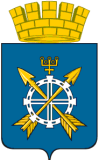 Комитет образования администрации Заводоуковского городского округаМуниципальное автономное общеобразовательное учреждениеЗаводоуковского городского округа«Заводоуковская средняя общеобразовательная школа №1»(МАОУ «СОШ  №1»)ПРОГРАММАЛАГЕРЯ С ДНЕВНЫМ ПРЕБЫВАНИЕМ, ОСУЩЕСТВЛЯЮЩИМ ОГАНЗАЦИЮ ОТДЫХА И ОЗДОРОВЛЕНИЯ ДЕТЕЙ В КАНИКУЛЯРНОЕ ВРЕМЯ НА БАЗЕ МАОУ «СОШ №1»«От второй звезды направо и прямо до утра»(комплексная, краткосрочная)Заводоуковск – 2020СОДЕРЖАНИЕ1. ПАСПОРТ ПРОГРАММЫ 1.1. Информационная карта1.2. Перечень организаторов программыАдминистрация Заводоуковского городского округа.Департамент социального развития Заводоуковского городского округа. Комитет образования Заводоуковского городского округа.Муниципальное автономное общеобразовательное учреждение Заводоуковского городского округа «Заводоуковская средняя общеобразовательная школа № 1».АУ МО ЗГО «Комплексный центр социального обслуживания населения».Учреждения системы профилактики (ГИБДД, ОГПС, КДН и ЗП, ОДН, Детская поликлиника, Центр здоровья).АУ ДО МО ЗГО «Заводоуковская детская школа искусств». АУ ДО МО ЗГО «Детско-юношеская спортивная школа».АУ ДО МО ЗГО «Центр развития детей и молодежи».МАУК ЗГО «Заводоуковский краеведческий музей».АУК  МО ЗГО «Заводоуковский библиотечный центр».Центр занятости Заводоуковского городского округа.Комитет по спорту и молодежной политике администрации Заводоуковского городского округа.Заводоуковская районная общественная организация ветеранов.2. Пояснительная записка (обоснование программы)Традиционно в летний период в МАОУ «СОШ №1» организовывается  детский оздоровительный лагерь с дневным пребыванием (далее - Лагерь), который объединяет ежегодно более 400 человек. В 2018-2019 учебном году организация летней занятости учащихся осуществлялась через комплексную программу для детей от 6-16 лет «Радуга успеха вместе с РДШ» (далее - Программа), которая была направлена на создание условий для активного отдыха, формирования устойчивого интереса к изучению истории развития детского движения в нашей стране и деятельности Российского движения школьников через включение ребенка в разнообразную, общественно-значимую и личностно-привлекательную деятельность. Продолжительность смен составила 21 календарный день. Программа включала в себя разноплановую деятельность и предусматривала работу по следующим направлениям:- личностное развитие;- коммуникативное;- здоровьесберегающее.На протяжении двух лет (2018, 2019 годы) охват детей деятельностью Лагеря составил 409 человек, что соответствует 50% от общего числа детей данной возрастной категории, учащихся в МАОУ «СОШ №1».Особое внимание уделялось летней занятости детей находящихся в трудной жизненной ситуации, детям оставшихся без попечения родителей, детям из малоимущих семей и детям, состоящих на различных видах профилактического учета. Охват данной категории учащихся различными видами занятости и отдыха составил 100%. Планом работы Лагеря была предусмотрена профилактическая деятельность с детьми и подростками направленная на профилактику правонарушений, преступлений, в том числе в отношении несовершеннолетних, в том числе через сеть Интернет, а также на профилактику беспризорности и безнадзорности, профилактику жестокого обращения и суицидального поведения, в том числе через организацию индивидуального сопровождения.Анализируя количественный состав участников летних смен, охваченных профилактической деятельностью, в том числе индивидуальной, получены следующие показатели: - из малообеспеченных семей – 40 (9,8%) (АППГ - 48 чел.);- из многодетных семей – 33 (8%) (АППГ – 34 чел., по сравнению с АППГ наблюдается снижение количества учащихся отдохнувших в Лагере, воспитывающихся в семьях, имеющих категорию «малообеспеченная», «многодетная»);- из неполных семей – 24 (5,9%) (АППГ – 22 чел., по сравнению с АППГ наблюдается увеличение количества учащихся из данной категории семей на 0,9%); - опекаемые – 2 (0,5%) (АППГ – 4 чел., по сравнению с АППГ наблюдается снижение количества учащихся, относящихся к данной категории);- с особыми образовательными потребностями –5 (2%), из них детей-инвалидов – 2, детей с ограниченными возможностями здоровья - 3 (по сравнению с АППГ наблюдается показатель охвата не изменился);- состоящих на различных профилактических учетах (ВШУ, ОДН, КДН, едином областном банке данных «группы особого внимания») – 19 (4,6%) (АППГ – 16 чел., по сравнению с АППГ наблюдается увеличение охвата на 0,7%).Можно сделать вывод, о том, что в 2019 году наблюдается снижение количества учащихся из многодетных, малообеспеченных, опекаемых семей.  Наблюдается незначительное увеличение количества детей из неполных семей, детей состоящих на различных профилактических учетах, что свидетельствует о плановой организации занятости в каникулярный период учащихся, указанных категорий. Показатель охвата учащихся с особыми образовательными потребностями не изменился. Деятельность Лагеря была проведена в соответствии с санитарно-гигиеническими нормами, в ходе плановых, тематических проверок, в том числе надзорных органов, замечаний нет. Посещаемость составила 100%. Отсутствовали случаи заболеваемости детей.В период работы Лагеря был реализован комплекс оздоровительных процедур, в результате которых в 98% наблюдается выраженный оздоровительный эффект, в 2% без изменений. По данным мониторинга состояния здоровья воспитанников Лагеря наблюдается отсутствие простудных и инфекционных заболеваний, случаев травматизма, укусов клещей.На сменах была выделена диспансерная группа отдыхающих в количестве 68 человек (АППГ - 35 чел.), что составило 16,6% (по сравнению с АППГ увеличение на 8,1%). В результате первичного профилактического осмотра детей и подростков были определены: группы здоровья:- 1 группа – 340 (83%) (АППГ – 374 чел., по сравнению с АППГ снижение на 8%);- 2 группа – 61 (15%) (АППГ – 55 чел., по сравнению с АППГ снижение на 2%);    - 3 группа – 8 (2%) (по сравнению с АППГ увеличение на 2%); - 4 и 5 группы – 0 (АППГ – 0, динамика отсутствует).физкультурные группы: - основная группа – 400 (97,8%) 402  (98,2%) (АППГ – 402 чел., по сравнению с АППГ снижение на 0,4%);- подготовительная группа – 6 (1,5%) (АППГ – 5 чел., по сравнению с АППГ увеличение на 0,3%); - специальная группа – 3 (0,7%) (АППГ – 2 чел., по сравнению с АППГ увеличение на 0,2%).На протяжении реализации Программы осуществлялось психолого-педагогическое сопровождение детей, что позволило повысить коммуникативную компетентность участников Лагеря, уровень социальной адаптации детей, в том числе и с ограниченными возможностями здоровья. Результатом данной деятельности можно считать конструктивное разрешение возникающих конфликтных ситуаций.Особое внимание при реализации Программы Лагеря уделялось деятельности кружков, которых организовано было 7 («Радужная академия», «Звонкие голоса», «Юнармейцы», «Мои ресурсы», «К олимпийским вершинам», «Наураша», «Очумелые ручки»). Охват кружковой деятельностью составил 100%.Ежегодно в начале и в конце смены проводится изучение удовлетворенности детей и родителей (законных представителей) организацией  и работой Лагеря. В 2019 году в анкетировании принимали участие 200 родителей (законных представителей) (АППГ – 115 чел.)  и 324 ребенка (АППГ – 310 чел.), по сравнению с АППГ количество опрошенных увеличилось на 85 и 14 человек соответственно. Результаты опроса родителей (законных представителей) представлены в таблице 01.Таблица 01Результаты анкетирования родителей (законных представителей), направленного на изучение удовлетворенности организацией и работой Лагеря в 2019 годуАнализируя результаты анкетирования, можно сделать вывод, что большинство родителей (законных представителей) удовлетворены организацией деятельности Лагеря. 10 человек дали неудовлетворительные ответы в части оснащённости Лагеря настольными играми. В общем, снизалось количество родителей, дающих ответы «затрудняюсь ответить», что свидетельствует об эффективности целенаправленной и системной работы по информированию родителей (законных представителей) о деятельности Лагеря в 2019 году. Проблему оснащенности настольными играми планируется решить через привлечение спонсоров. По результатам анкетирования детей, направленного на изучение удовлетворенности организацией и работой Лагеря в 2019 году получены следующие данные. На вопрос «Чего ты ожидаешь от лагерной смены? (необходимо выбрать три варианта ответа)» ответили: -  встреч со знаменитыми, интересными людьми – 109 человек (34%); -  просмотра новых художественных и мультипликационных фильмов – 224 человека, что составляет 69 % респондентов;- возможность попробовать себя в роли жюри – 75 человек (23%);- возможности проявить себя в разных направлениях – 214 человек (66%);- зрелищности и веселья – 241 человек (74%);- приятного времяпровождения – 273 человек (84%);- ничего – 6 человек (1,9%);- свой вариант: различных интересных выездов в учреждения дополнительного образования – 32 человека (9,9%). На вопрос: «Если бы ты был организатором, то изменил бы (убрал, добавил …)», большинство детей ответили, что добавили бы поездки в г. Тюмень, г. Ялуторовск, организовали бы купание (8 человек) и дневной сон (5 человек, старше 10 лет). На вопрос: «Какие кружки и секции хотел бы посещать?» большинство ответили спортивные секции, кружки, направленные на развитие творческого потенциала личности (танцевальный, вокальный, мастерские). Анализируя результаты анкетирования детей, можно сделать вывод, что в ходе реализации Программы Лагеря «Радуга успеха вместе с РДШ» предусмотрены все направления для удовлетворения потребностей отдыхающих.Результаты говорят о целостном подходе к организации деятельности Лагеря. Досуг организован планово, целенаправленно, поэтому с каждым годом возрастает количество положительных отзывов об организации деятельности Лагеря. Анализ результатов показал, что в целом дети и родители (законные представители) удовлетворены деятельностью Лагеря. При реализации Программы Лагеря в 2019 году, можно сделать вывод, что Программа реализована в полном объеме, вместе с тем не в полной мере удалось реализовать легенду, выдержать единую идею на протяжении всей смены, некоторые мероприятия проходили без учета особенностей смены, но также не в полной мере учитывались личные достижения воспитанников, педагогические работники испытывали трудности при переходе от преимущественно учебной деятельности к преимущественно воспитательной. Выявленные трудности по результатам анализа реализации программы в 2020 году планируется решить через постановку задачи перед детьми на предстоящий день, погружение в которую будет происходить ежедневно через  театрализованное представление главных героев Лагеря. Личные достижения воспитанников и отрядов (планет) будет учитываться по количеству собранной волшебной пыльцы, которая позволит поощрить самых активных детей и отряды. В педагогический состав Лагеря в больше степени вошли педагоги, работающие на уровне начального общего образования, что позволит повысить эффективность реализуемой программы и её легенды. Также для мотивирования педагогов и вожатых предусмотрен конкурс на лучшего воспитателя и вожатого смены. Всё вышеперечисленное послужило выбором разработки Программы «От второй звезды направо и прямо до утра», которая направлена на создание условий для активного отдыха, формирования устойчивого интереса к достижению целей и веры в мечты независимо от возраста. Также создание условий для формирования чувства патриотизма у младших школьников через включение ребенка в разнообразную, общественно-значимую и личностно-привлекательную деятельность. Программа имеет следующие направления: личностное развитие, коммуникативное, здоровьесберегающее, гражданско-патриотическое.Актуальность данной Программы заключается в том, что её содержание включает направления деятельности, отвечающие современным требованиям и условиям образования, реализующиеся через творческую деятельность детей и включает мероприятия, посвященные 75-летию ВОВ Году Пяти и Славы, 75-летию Тюменской области, юбилеям Заводоуковского района, города Заводоуковска, МАОУ «СОШ № 1». Содержание программы привлекательно тем, что мероприятия отвечают интересам детей, позволяют проявить творчество, самостоятельность; способствует удовлетворению потребности в самоутверждении. Включение детей в любые виды деятельности основано на личностно-ориентированном подходе. Новизна программы прослеживается в широком приобщении детей к разнообразному социальному опыту, созданию в Лагере стиля отношений сотрудничества, содружества, сотворчества, участия детей в управлении. В  МАОУ «СОШ № 1» имеются необходимые для реализации Программы кадровые и материально-технические  условия. Программа реализуется через сюжетно-ролевую игру, способную пробудить детскую любознательность, направленную на развитие сотрудничества и взаимопомощи. Игра, особенно сюжетно-ролевая, является формой работы, наполненной новым содержанием. Ситуационно-ролевая игра представляет собой специально организованное соревнование в решении коммуникативных задач и имитации предметно-практических действий участников, исполняющих строго заданные роли в условиях вымышленной ситуации, и регламентированное правилами игры. Игра – это деятельность, отражающая в условно-обобщенной форме отношения человека к миру, к людям, к самому себе. Именно посредством игры вырабатываются ценнейшие организационные, физические, волевые и другие навыки. Также важное значение имеют и сопутствующие детским играм дружба и товарищество, взаимопомощь и сотрудничество.3. Цель и задачи программыЦель программы: Создание условий для активного отдыха,  формирования патриотических качеств личности у школьников через включение ребенка в разнообразную, общественно-значимую и личностно-привлекательную деятельность.Задачи программы:Реализовать комплекс мероприятий, способствующих сохранению и укреплению здоровья (социального, психологического, физического) детей и подростков в летний период;Реализовать комплекс мероприятий, способствующих развитию творческого потенциала воспитанников;     Способствовать формированию чувства патриотизма у обучающихся через вовлечение в деятельность, которая посвящена юбилейным датам страны, области, округа (акции, мероприятия, выставки). Мотивировать детей на активную жизненную позицию через личностно-привлекательную деятельность. 4. Участники программыУчастниками программы являются учащиеся МАОУ «СОШ №1» в возрасте от 6 лет и 6 месяцев до 17 лет включительно в количестве 410 человек.При комплектовании особое внимание уделяется детям из социально-незащищенных категорий:- из многодетных семей;- из неполных семей; - из малообеспеченных семей;- находящимся в трудной жизненной ситуации;- опекаемым;- с особыми образовательными потребностями;- состоящим на различных профилактических учетах (ВШУ, ОДН, областном межведомственном банке данных семей и несовершеннолетних  «группы особого внимания»). 5. Этапы реализации программыРеализация программы подразумевает наличие определенных этапов, каждый из которых несет на себе логическую, содержательную и организационную нагрузку.1. Подготовительный этап (январь – май 2020 г.):- разработка Программы, рассмотрение Программы на педагогическом совете ОУ, согласование на Управляющем совете ОУ. Утверждение;- подбор кадров;- обсуждение Программы с начальниками Лагеря, - подготовка реквизита и атрибутов смены;- подборка музыкального материала,  методического,  наградного материала, составление сценариев, игр, изготовление костюмов, декораций;- оформление помещений;- обучение педагогов формам и методам работы с детьми и подростками;- комплектование отрядов;- разработка документации;- методический семинар с вожатыми.2. Организационный этап включает (1 смена: 01.06.2020-04.06.2020; 2 смена: 25.06.2020-28.06.2020):- организация жизнедеятельности отряда;- формирование временного детского коллектива;- сплочение временного детского коллектива;- знакомство с потребностями детей и выявление их настроения и ожиданий от смены;- определение игрового сюжета смены, планирование основных игровых действий и правил;- создания положительного эмоционального настроя на смену;- запуск сюжета смены.3.Основной этап включает (1 смена: 05.06.2020 - 21.06.2020; 2 смена: 29.06.2020 - 15.07.2020):- формирование позитивного психологического климата в отряде;- развитие творческих, интеллектуальных, спортивных способностей ребенка;- развитие навыков коллективной работы;- формирование нравственных ценностей ребенка;- развитие игрового сюжета;- сплочение временного детского коллектива;- рефлексия прожитых дней.Детские творческие группы работают совместно с вожатскими творческими группами по подготовке, организации и проведению тематических мероприятий смены.4. Заключительный этап (последние два дня смены):- подведения итогов смены;- проведение анкетирование;- анализ реализации программы смены;- проведение заключительных дел, мероприятий;- награждения участников смены;- итоговое анкетирование и психологическое тестирование, диагностика уровня здоровья детей и подростков, уровня развития социальной активности личности, заполнение карты здоровья;- систематизация материалов по созданию видеоролика о смене;- оформление фотоальбомов, исторической летописи смены.5. Аналитический этап (август-сентябрь 2020 г.):- анализ данных психолого-педагогических диагностик;- определение результативности проведения смены по разработанным критериям и показателям; - анализ результатов выполнения программы «От второй звезды направо и прямо до утра», рассмотрение их на Управляющем и педагогическом советах общеобразовательного учреждения, определение перспективных задач; - разработка новых рекомендаций для педагогов и вожатых. 6. Сроки действия программы1 смена (21 календарный день) с 01 июня 2020 г. по 22 июня 2020 г. 2 смена (21 календарный день) с 25 июня 2020 г. по 15 июля 2020 г. 7. Содержание деятельностиДостижение цели и поставленных задач осуществляется путем комплексного подхода к оздоровлению, воспитанию и развитию личности участников смены «От второй звезды направо и прямо до утра», с учетом следующих направлений деятельности.1. Личностное направление – создает условия для детского творчества, содействует формированию всесторонне развитой личности с учётом индивидуальных, психологических, физиологических особенностей и интересов через участие:- в кружках художественно-эстетической направленности, где ребенок, подросток получает определенные знания, умения и навыки (работа с бумагой, картоном, скульптурным пластилином, деревом, умением держаться на сцене - танцевать, петь, творчески самореализовать свои способности в искусстве, культуре;- в психологическом клубе общения социально-педагогической направленности приобретают знания, умения и навыки в умении конструктивно выстраивать социальное взаимодействие, сознательно выбирать тот или иной стиль общения, понимать себя, знать свои сильные и слабые стороны. Участие детей в психологических занятиях (сказкотерапия, арт-терапия, игротерапия) существенно улучшает их взаимопринятие, способствует конструктивному разрешению возникающих проблем;- в социокультурной игре «Чек – лист моих достижений», творческой площадке «Рисуй offline», сквозная социально-позитивная игра «Шаг вперед», фото-акции «InstaКадр», видео – викторине «ВидВик», представлении «Арт – перфоманс».2. Коммуникативное направление – является одним из важных направлений деятельности вожатого, педагога, так как способствует социально-коммуникативному развитию личности, реализуется через:- активную социальную деятельность (подготовка и участие в мероприятиях отряда, лагеря, акциях, коллективно-творческих делах);- участие в органах самоуправления, на уровне отряда, на уровне Лагеря;- проявление самостоятельности и инициативности среди детей и подростков;- развитие и занятость детей и подростков в кружках, спортивном зале с учетом их интересов, возрастных и физиологических особенностей;- особое внимание уделяется диагностике отряда, чтобы выявить интересы детей и подростков, их воспитанность, комфортность пребывания в комнате, отряде, лагере для получения обратной связи и при необходимости оказания детям своевременной психологической помощи или педагогической поддержки.3. Здоровьесберегающее направление - является одним из приоритетных направлений деятельности Лагеря, так как на сегодняшний день для родителей (законных представителей), врачей и педагогов проблема здоровья детей и подростков является актуальной и стоит на контроле в правительстве РФ и правительстве Тюменской области.Цель: Формирование у детей здоровьесберегающего направления, повышение мотивации на ведение здорового образа жизни, повышение культуры здоровья.Задачи:- взаимодействие педагогических и медицинских кадров по привитию детям и подросткам норм здорового образа жизни;- укрепление здоровья детей и подростков через организацию комплекса лечебно-профилактических, оздоровительных, физкультурно-спортивных мероприятий;Здоровьесберегающее направление включает в себя:1) организацию и выполнение режима дня;2) обеспечение сбалансированного питания;3) физическое воспитание;4) физкультурно-спортивное направление.1. Организация и выполнение режима дня в Лагере - это основа здорового образа жизни, так как он составлен на основе санитарных норм и правил с учетом следующих важных факторов:- природный фактор (игры на свежем воздухе, занятия спортом на спортивных площадках, прогулки);- чередование нагрузок и отдыха (с учетов возрастных особенностей) детей и подростков, соблюдение дневного отдыха;- разнообразие форм деятельности с учетом возрастных особенностей, состояния здоровья детей, времени года и возможностей Лагеря.   2. Организация сбалансированного питания – это одна из важных составляющих здоровьесберегающего направления, отвечающая за:- уравновешивание энергообмена организма, при котором объём энергии, поступающий с пищей, соответствует объему энергии, расходуемому ребенком, подростком во время жизнедеятельности; - соблюдение режима питания;- качественное соотношение продуктов (витамины, минералы)Включение в детское десятидневное меню следующих продуктов:- молочная продукция (молоко, молочные био-йогурты, творожки, коктейли), содержащие микроэлементы, витамины, йод;- морепродукты, содержащие минеральные вещества (йод, фтор, цинк, пищевые волокна, жирные кислоты и т.д.);- йодированная соль, хлебобулочные изделия, витаминизированное растительное масло, соки, напитки из ягод и фруктов, отвар шиповника и т.д.3.Физическое воспитание – направлено на укрепление здоровья детей и подростков в рамках активного отдыха и досуга в течение смены и после смены, включающее в себя:- спортивно-массовые мероприятия, соревнования, праздники, эстафеты;- физкультурно-оздоровительные занятия (утренняя зарядка, танцевальная зарядка, занятия в спортивном зале).- спортивно-массовые мероприятия (спортивные соревнования, праздники, викторины, игры).4. Лечебно-профилактическая деятельность – представляет собой комплекс лечебно-профилактических мероприятий по направлениям:- лечебная работа: медицинский осмотр, оказание первой неотложной медицинской помощи (при необходимости имеется договор по оказанию консультативной и неотложной помощи с поликлиникой № 12 города Заводоуковска);- оздоровительные процедуры;- закаливающие процедуры (закаливание водой, закаливание воздухом, игры и прогулки на свежем воздухе).- санитарно-гигиеническое просвещение – это приведение бесед, мероприятий, направленных на формирование здорового образа жизни;- соревнования между отрядами на самый чистый отряд, самую чистую комнату в отряде;- проветривание помещений с целью профилактики простудных и инфекционных заболеваний;- ежедневный контроль питания, выполнения режима и плана дня.5. Физкультурно-спортивное направление – направленно на воспитание личности через получение необходимых знаний, умений, навыков, с учетом той или иной спортивной деятельности (спортивные игры, соревнования), а также понимание в потребности ведения здорового образа жизни, бережного отношения к своему здоровью для всех детей, но особенно для тех, кто стремиться достичь определенного уровня мастерства спортсменов. Проведение общелагерных мероприятий с двигательной активностью на свежем воздухе.  Проведение физкультурно-оздоровительных мероприятий по направлениям: физическая культура, игровые виды спорта, настольные игры и др. 4. Гражданско-патриотическое направление способствует формированию социально - активной личности гражданина и патриота, обладающей чувством национальной гордости, гражданского достоинства, любви к Отечеству, своему народу, своей малой Родине.Задачи:пробуждение в детях чувств любви к родине, семье;формирование уважительного отношения  к памятникам истории и развитие интереса к изучению родного края;формирование национальной, религиозной терпимости, развитие дружеских отношений;возрождение нравственных, духовных ценностей семьи и поиск эффективных путей социального партнерства детей и взрослых. 8. Механизмы реализации программыСозданная в Лагере система повышения профессионального мастерства педагогов позволяет грамотно подходить к вопросам воспитания, развития и оздоровления личности ребенка. Учет возрастных особенностей, знания об индивидуальном уровне физического и психического развития, анализ интересов и потребностей детей позволяет грамотно отобрать и использовать в практической деятельности педагогические приемы, способствующие самопознанию и самоопределению детей и подростков:- методы разностороннего воздействия на сознание, чувства и волю отдыхающих (беседа, диспут, убеждение и т.п.);- методы организации деятельности и формирования опыта общественного поведения (педагогическое требование, поручение, создание воспитывающей ситуации, общественное мнение);- методы регулирования, коррекции и стимулирования поведения и деятельности (соревнование, поощрение, оценка);- методы формирования сознания личности (идеалы, убеждения, моральные принципы и ценности).Для организации более эффективной работы Лагеря разработан и утвержден режим дня, памятки и методический инструментарий вожатому, воспитателям, начальнику Лагеря, медицинскому работнику и т.д.Дети и подростки, распределяются по отрядам, сформированным согласно возрастным особенностям: отряды разновозрастные, в каждом отряде определяется параллель – младшая, средняя, старшая.За каждым отрядом закреплены воспитатели, вожатые.Реализация Программы осуществляется под руководством заместителя директора по воспитательной работе школы, в подчинение которого  входят: начальник Лагеря, педагог-организатор, педагог-психолог, социальный педагог, библиотекарь, медицинский работник. Для реализации Программы «От второй звезды направо и прямо до утра» существует необходимое материально-техническое и кадровое обеспечение. Педагогическое кредо коллектива- педагогический профессионализм;- уважение личности каждого;- сотрудничество, сотворчество, содружество;- поддержка детских инициатив;- самоуправление детского коллектива;- сочетание общечеловеческих и национальных культурных ценностей в организации жизнедеятельности лагеря;- индивидуальный подход и коллективное творчество;- позитивное решение конфликтных ситуаций;- педагогика успеха, которая заключается в единстве следующих условий и гарантий: защита жизни и здоровья, ощущение себя нужным и любимым, возможность достижения успеха и признания этого успеха значимыми для ребенка людьми, широкое поле выбора и инициативы по мере достижения успеха, сотрудничество с взрослыми в реальном переустройстве мира и переживание этих преобразований.8.1. Игровой сюжет программы       Однажды бабушка рассказывала своей внучке, по имени Венди, разные сказки. Девочка всегда очень внимательно слушала свою бабушку и верила в чудеса. Но больше всего Венди любила, когда бабушка рассказывала ей про Питер Пена, мальчика, который совершает хорошие поступки, который очень отважный и добрый.        Одним прекрасным вечером девочка на крыше находит ботинки. Она сразу же догадалась, что это ботинки сказочного героя, того самого беззаботного мальчика, Питер Пена. Венди сразу поняла, что он где-то рядом и отправилась на его поиски. После их знакомства девочка узнаёт о том, что её любимый герой прилетел с планеты Нетландия. Тут же она рассказывает Питеру, что её большая мечта – побывать на той самой планете. А девиз Питер Пена: «Все мечты должны сбываться». И, конечно же, наш отважный герой соглашается осуществить мечту своего нового друга, и они отправляются в путь. Но не всё так просто. Чтобы твоя мечта воплотилась в реальность, нужно хорошо постараться. Питер Пен – волшебный герой, и с лёгкостью умеет летать, а девочка Венди летать не умеет. 
        Для полёта ребятам необходима волшебная пыльца, которую дети будут собирать на протяжении всей смены. На протяжении всего пути каждый день ребят ожидают различные приключения (встреча с разными героями, испытания), которые в дальнейшем приведут их к исполнению мечты девочки Венди. Но иногда будут дни не развлекательного характера, герои будут попадать в прошлое, например, во времена Великой Отечественной Войны! Планеты несут в себе не только сказочный и волшебный характер, но и довольно-таки серьёзный – исторический, военный. Каждый день планеты (отряды) за испытания\задания будут получать определённое количество пылинок, которые будут считаться баллами. Воспитанники будут каждый день стараться своей планетой пройти испытания лучше остальных, тем самым зарабатывая как можно больше пылинок. Ведь только сотрудничество, взаимопомощь, патриотизм помогут справиться с испытаниями. В конце смены все пылинки будут подсчитываться и дадут возможность обменять их на волшебный билет, который поможет Венди побывать в Нетландии, тем самым исполнив ее мечту. Планета (отряд), которая наберет большее количество баллов, получает приз «От второй звезды направо и прямо до утра». Символом смены станет звезда, которая исполняет желания. Она очень яркая и исполняет мечты по всем направлениям работы Лагеря, соответствующие содержанию работы в течение дня: – гражданско-патриотическое направление; – информационное; – лидерское направление; – экологическое направление; – интеллектуальное направление;– физкультурно-оздоровительное направление; – художественно-эстетическое направление. Эмблемой Лагеря будет летящая звезда как символ движения вперед, стремление к своей мечте. Организационный период строится на законах и принципах Звёздного Кодекса Чести: - Законы ноль-ноль; - Закон территории;- Закон радужной дружбы;- Закон поднятой руки; - Традиция самоуправления; - Традиция трудовых десантов; - Традиция отрядного сбора; - Традиция доброго отношения к людям; - Традиция доброго отношения к песне; - Традиция творческих поручений. Словарь смены:- Отряды – Планеты;- Пылинки – баллы.Содержание основных акций Творческая площадка «Рисуй offline»: ежедневно на стене размещается белое полотно (либо чистое, либо с контуром изображения), на котором необходимо раскрасить или нарисовать рисунок согласно теме дня. Принять участие в оформление картины-раскраски могут все желающие, при этом уделив данному виду творчества, столько времени, сколько захочется.Видео – викторина «ВидВик»: перед большим общелагерным мероприятием, всегда есть пауза, когда все собираются. Вот в эту паузу на определенном месте (творческой площадке) организуется выступление воспитанников.  У зрителей есть уникальная возможность наблюдать за представлением в режиме реального времени, а у воспитанников лагеря – проявить себя.Астрология онлайн: Каждое утро по радио будет  транслироваться позитивная астрология на текущий день.Нас вожатые встречают: ежедневно вожатые встречают воспитанников лагеря в различных костюмах, образах согласно теме дня с позитивными пожеланиями на день. 8.2. Режим дня Организация работы летнего оздоровительного лагеря с дневным  пребыванием детей осуществляется в режиме пребывания с 08.30 до 18.00 часов, с обязательной организацией дневного сна для детей в возрасте до 10 лет. Организуется 3-х разовое питание (завтрак, обед, полдник). Рекомендуется организация дневного сна и для других возрастных групп детей и подростков.8.3. План мероприятий (план-сетка)(1 смена с 01.06.2020 по 22.06.2020)8.4. План мероприятий (план-сетка)(2 смена с 25.06.2020 по 15.07.2020)8.5. Работа кружков и секцийРабота кружков и секций с детьми и подростками рассматривается через творческие объединения.8.6. Система самоуправления1.Система детского самоуправления на уровне отрядаСистема детского самоуправления позволяет повысить роль ребенка в реализации Программы. Попадая в ситуацию руководителя в своей команде, ребенок развивает в себе чувство ответственности, самокритичности, справедливости, организаторские способности. Быть членом команды – это очень почетно и важно, поэтому ребенок настроен на максимальный положительный результат не только для самого себя, но и всей команды. Когда в команде есть сверстник, который может организовать, поддержать, настроить, тогда и взаимодействие в группе происходит намного эффективнее, дети и подростки быстрее понимают, что они – единый коллектив, который стремится к конкретной цели.2. Система самоуправления на уровне лагеряОчень важно обеспечить включенность детей и подростков в решение общелагерных вопросов, способствовать развитию лидерских и организаторских качеств, содействовать получению детьми положительного опыта.Основные принципы работы органов самоуправления:- открытость и доступность (самоуправление открыто для всех членов отряда и доступно им);- добровольность и творчество (отрядам предоставляется свободный выбор содержания деятельности, форм работы для достижения личных и коллективных целей);- сотрудничество (отношения строятся на основе сотрудничества и партнерства). Стимулирование участников программыНа смене действует система оценки личностного роста ребенка в течение всего периода.  1. Стимулирование участников Программы на индивидуальном уровне:- каждый ребенок в отряде выполняет определённое поручение, выполнив которое получает награду каждый день. За каждое достижению ребенку и отряду выдается волшебная пылинка, которая приближает к мечте главных героев смены;  - в конце смены выбирают детей и подростков для награждения следующими личными наградами;1. Вручение звезды с занесением фамилии, имени, отчества отличившегося в летопись Лагеря.2. Благодарственное письмо родителям.3. Грамота за помощь в реализации программы смены.4. Спортивная грамота лучшему рекордсмену смены.5. Грамота за активную, творческую работу в кружках и секциях. 8.7. Система контроля реализации программы9. Условия реализации программыНаучно - методическое обеспечение:Методическая копилка классных руководителей;Методическая литература школьной, районной библиотек;Интернет-ресурсы: «Фестиваль педагогических идей», http://kids.guinura.ru, http://school73-kirov.ucoz.ru, http://postnikovo.ucoz.ru; Компакт-диск. Летний лагерь. Волгоград, 2010.Мотивационное обеспечение:Создание условий для оздоровления, активного отдыха и развития учащихся. Детям предлагается во время смены почувствовать свою значимость в реальной жизни. Каждый день отряды (планеты) будут совершать полезные большие дела, узнавать новое, встречаться с мультипликационными героями и путешествовать по разным планетам. Выполнение всех заданий и поручений предполагает сделать жизнь в Лагере интересной и насыщенной, приносящей радость себе и другим. Каждый отряд ежедневно будет получать награды за активное участие в жизни своего отряда и лагеря в целом (в конкурсах и массовых делах путешествия). В конце у детей есть возможность получить звезду с занесением фамилии, имени, отчества отличившегося в историческую летопись Лагеря.Материально-техническое обеспечение:автобус – 1;спортинвентарь;спортивный зал – 2;тренажерный зал – 1;- волейбольная спортивная площадка – 1;- библиотека – 1; - столовая (на 190 мест);- актовый зал (на 220 мест);- компьютерный класс с выходом в сеть Интернет – 1; - медицинский кабинет – 1;- музейная комната – 1;- кабинет психолога;- кабинет логопеда;- кабинет социального педагога; - опорный (базовый) кабинет профилактики злоупотребления ПАВ;- мультимедиа с экраном в каждом кабинете;- набор для легоконструирования и робототехники;- набор для создания мультипликации.Финансовое  обеспечение: 1.  Питание – областной бюджет2.  Экскурсии – на основе договора о платных услугах (родители).Сметана реализацию программы «От второй звезды направо и прямо до утра» летнего оздоровительного лагеря с дневным пребыванием детей МАОУ «СОШ №1», I и II смены10. Факторы риска и меры профилактики11. Ожидаемые результаты и критерии их оценкиДля педагогической команды:1. Разработка и апробация новых, видоизменённых и  наиболее эффективных методик работы с детьми, подростками и вожатским коллективом. 2. Изучение нового материала касающегося тематики смены, разработка сценариев мероприятий направленных на реализацию Программы. 3. Повышение уровня психолого-педагогического мастерства.4. Разработка и совершенствование апробированных  групповых и индивидуальных форм работы с детьми.5. Пополнение методической базы, педагогических технологий, работы с детьми и подростками разных категорий. Для детей и подростков:Увеличение доли детей до 99%, имеющих в конце смены выраженный оздоровительный эффект.  Увеличение доли детей, проявляющих гражданскую и социальную активность через участие в патриотических мероприятиях, акциях.Увеличение доли детей, реализовавших свой творческий потенциал.     Увеличение доли детей, пополнивших уровень знаний об истории родного края, школы, сформированность умения применить их на практике (в учебном процессе).Критерии результативностиМониторинг воспитательного процесса 1 смена, 2 сменаМероприятия, направленные на личностное развитие Мероприятия, направленные на формирование коммуникативных навыков   Мероприятий здоровьесберегающего направленияМероприятия гражданско-патриотического направления Список используемых источников и литературыБабайцева В.К. Личностно-ориентированный тренинг. / В.К. Бабайцева –  М., 1997Вачков И. В. Основы технологии группового тренинга / И.В. Вачков – М.: «Ось-89», 1999.Газман, О.С. Баянкина, З.В., Картотека коллективных познавательных и ролевых игр (методические рекомендации для школ, внешкольных учреждений, лагерей) / О.С. Газман, З.В. Баянкина. М.: Форум, 2013. – 144 c.Игры: обучение, тренинг, досуг / под ред. В.В. Петрусинского. – М., 1994.Макшанов С.И. Психология тренинга / С.И. Макшанов – М., 2002.Методический сборник «Вместе мы с тобой – летом и зимой» – г. Тюмень, 2009.Методический сборник «Лучшее детям» – Тюмень – 2010 «Ребячья республика». Методический сборник «Педагогический марафон – 2010»  –  «Ребячья республика», 2010.Методическое пособие «Смене – быть!» –  Нижний  Новгород, 2010.Программы отдыха и оздоровления детей в Тюменской области «Ребячья республика» – г. Тюмень, 2010.Пузиков В.Г. Технология ведения тренинга / В.Г. Пузиков. – СПб, 2005.Сборник программ детских смен Юбилейного года «Ребячья республика» – Тюмень, 2011.Территория игры. Сборник программ организации летних оздоровительно-образовательных смен АНО ОДООЦ «Ребячья республика» – г. Тюмень, 2013.РАССМОТРЕНАна педагогическом советеПротокол № _____                                                             от «_____» _________2020 г.                                         СОГЛАСОВАНАс Управляющим советом                                                     Протокол № _____                                                             от «_____» _________2020 г.                                         УТВЕРЖДАЮдиректор МАОУ  «СОШ №1»               ______________О.С. Полкова«_____»  ___________ 2020 г.         1.Паспорт программы1.1. Информационная карта ………………………………………...31.2. Перечень организаторов программы ………………………….72.Пояснительная записка (обоснование программы) …..………...…83.Цель и задачи программы……………………………………………144.Участники программы……………………………………………….155.Этапы реализации программы………………………………………166.Сроки действия программы…………………………………………187.Содержание деятельности……….……………………………….....198.Механизмы реализации программы ………………………………..228.1. Игровой сюжет программы ……………………………………. 248.2. Режим дня ……………………………………………………….268.3. План мероприятий (план-сетка) на 1 смену ..…………………278.4. План мероприятий (план-сетка) на 2 смену ..…………………338.5. Работа кружков и секций ……………………………………….418.6. Система самоуправления ……………………………………….438.7. Система контроля за реализацией программы ………………..449.Условия реализации программы……………………………………4910.Факторы риска …………………………………………………….…5211.Ожидаемые результаты и критерии их оценки…………………….5312.Мониторинг воспитательного процесса………………………...….5713.Список используемых источников и литературы………………….591.Полное название программыКомплексная краткосрочная программа лагеря с дневным пребыванием, осуществляющим организацию отдыха и оздоровления детей в каникулярное время на базе МАОУ «СОШ № 1» «От второй звезды направо и прямо до утра» (далее - программа)2.Цель программыСоздание условий для активного отдыха,  формирования патриотических качеств личности у школьников через включение ребенка в разнообразную, общественно-значимую и личностно-привлекательную деятельность3.Нормативно-правовое обеспечение Закон РФ от 29.12.2012 № 273-ФЗ «Об образовании»;Федеральный Закон от 24.07.1998 № 124-ФЗ «Об основных гарантиях прав ребенка в Российской Федерации»;Приказ Министерства образования РФ от 13.07.2001 № 2688 «Об учреждении порядка проведения смен профильных лагерей, с дневным пребыванием, лагерей труда и отдых»; «Санитарно-эпидемиологические требования к условиям и организации обучения в общеобразовательных учреждениях» СанПиН 2.4.2.2821-10, утвержденные Постановлением Главного государственного санитарного врача РФ от 29.12.2010 № 189;«Гигиенические требования к устройству, содержанию и организации режима в оздоровительных учреждениях с дневным пребыванием детей в период каникул» СанПиН 2.4.4.2599-10, утвержденные Постановлением Главного государственного санитарного врача РФ от 19.04.2010 № 25;Постановление Правительства Тюменской области от 27.12.2019 № 543-о «О внесении изменений в постановление от 07.06.2010 № 160-в  и о признании утратившими силу некоторых нормативно-правовых актов»;Распоряжение Правительства Тюменской области от 06.12.2019 № 1595-рп «Об организации детской оздоровительной кампании в Тюменской области в 2020 году»;Постановление администрации Заводоуковского городского округа от 13.02.2020 № 0179 «Об организации детской оздоровительной кампании в Заводоуковском городском округе в 2020 году» 4.Адресат проектной деятельности (для кого, количество участников, география участников)Учащиеся МАОУ «СОШ №1» в возрасте от 6 лет и 6 месяцев до 17 лет включительно, в количестве 410 человек:1 смена – 235 человек;2 смена – 175 человек 5.Сроки реализации программы1 смена (21 календарный день) 01.06.2020 - 22.06.20202 смена (21 календарный день)25.06.2020 - 15.07.20206.Направление деятельности, направленность   программыПрограмма имеет следующие направления:- личностное развитие;- коммуникативное;- здоровьесберегающее;
- гражданско-патриотическое.7.Краткое содержание программыПо легенде девочка Венди на крыше находит ботинки сказочного героя, беззаботного мальчика с планеты Нетландия, Питер Пена. После их знакомства Венди рассказывает, что её большая мечта – побывать на планете Нетландия. Питер Пен соглашается исполнить желание девочки, и они отправляются в путь. Для полёта им необходима волшебная пыльца, которую дети будут собирать на протяжении всей смены. На протяжении всего пути каждый день ребята будут попадать на разные планеты, на которых их ожидают различные приключения (встреча с разными героями, различные испытания), которые в дальнейшем приведут их к исполнению мечты девочки Венди. Планеты несут в себе не только сказочный и волшебный характер, но и довольно-таки серьёзный – исторический, военный. Каждый день планеты (отряды) за испытания\задания будут получать определённое количество пылинок, которые будут считаться баллами. В конце смены все пылинки будут подсчитываться и дадут возможность обменять их на волшебный билет, который поможет Венди побывать в Нетландии, тем самым исполнив ее мечту. Планета (отряд), которая наберет большее количество баллов, получает приз «От второй звезды направо и прямо до утра»8.Ожидаемый результатУвеличение доли детей до 99%, имеющих в конце смены выраженный оздоровительный эффект.  Увеличение доли детей, проявляющих гражданскую и социальную активность через участие в патриотических мероприятиях, акциях.Увеличение доли детей, реализовавших свой творческий потенциал.     Увеличение доли детей, пополнивших уровень знаний об истории родного края, школы, сформированность умения применить их на практике (в учебном процессе)9.Название организацииАвтор программыМуниципальное автономное общеобразовательное учреждение Заводоуковского городского округа «Заводоуковская средняя общеобразовательная школа №1»(МАОУ «СОШ №1»)Авторы: Лягоцкая Светлана Юрьевна, заместитель директора по учебно-воспитательной работе; Меркулова Виктория Владимировна, педагог-организатор; Активисты РДШ МАОУ «СОШ № 1» 10.Почтовый адрес организации, авторов программы627144Тюменская область,г. Заводоуковск,ул. Дружининой, д. 1711.Ф.И.О. руководителя организацииПолкова Ольга Станиславовна, директор12.Телефон, факс с указанием кода населённого пункта, электронный адрес организации, авторовТелефоны: - 8 (34542) 2-17-93, 2-19-84 E-mail: shcool_1@mail.ru 13.Имеющийся опыт реализации проектаОснованием для создания программы «От второй звезды направо и прямо до утра» послужил имеющийся положительный опыт реализации программ летних смен в форме сюжетно-ролевых игр и проявление интереса детей к сказкам 14.Дата создания программыФевраль 2020 г.15.Финансовое обеспечение проекта1.  Питание – областной бюджет;2. Канцтовары, экскурсии – на основе договора о платных услугах с родителями Удовлетворены ли Вы?ДАЧастичноНЕТЗатрудняюсьорганизацией отдыха Вашего ребенка200 (100%)000организацией оздоровления Вашего ребёнка172 (86%)23 (11,5%)05 (2,5%)организацией питания в лагере200 (100%)000учетом индивидуальных особенностей вашего ребенка в лагере176 (88%)22 (11%)02 (1%)возможностью проявиться способностям и умениям Вашего ребенка180 (90%)20 (10%)00организацией досуговой занятости, перечнем мероприятий176 (88%)24 (12%)00участием ребенка в мероприятиях146 (73%)47 (23,5%)07 (3,5%)организацией работы кружков и секций194 (97%)6 (3%)00взаимодействием всех организаций на территории микрорайона/села по организации отдыха и оздоровления детей 184 (92%)16 (8%)00оснащенностью настольными играми142 (71%)36 (18%)10 (5%)12 (6%)08.30-08.45 -Добро пожаловать!(прием детей)08.45-09.00 -Утренняя комплексная зарядка (танцевальная, спортивная) 09.00-09.15 -Утренняя линейка, подъем флага Российской Федерации09.15-10.00 -Завтрак 10.00-11.00 -Работа кружков, спортивных секций, психологического клуба, караоке 11.00-12.00 -Общелагерное мероприятие 12.00-13.00 -Оздоровительный час «Если хочешь быть здоров…»13.00-14.00 -Обед 14.00-14.30 -Подготовка ко сну14.30-15.30 -Сон час (для детей до 10 лет). Отрядные мероприятия (для детей старше 10 лет)16.00-16.30 -Полдник16.30-18.00 - Работа по плану отрядов18.00 -Уход домой01.06.2020«День защиты детей»08.30-08.45 – Прием детей;08.45-09.00 – Утренняя комплексная зарядка (танцевальная, спортивная);09.00-09.15 – Утренняя линейка, подъем флага Российской Федерации;09.15-10.00 – Завтрак;10.00-11.00 –Работа кружков, спортивных секций, психологического клуба, караоке; Творческая площадка «Рисуй offline»; 11.00-12.00 – Посещение праздника, посвященного Дню защиты детей (центральная площадь); 12.00-13.00 – Оздоровительный час «Как поднять настроение?»; Реализация комплекса оздоровительных процедур;13.00-14.00 – Обед;14.00-14.30 – Подготовка ко сну;14.30-15.30 –Сон час (для детей до 10 лет). Отрядные мероприятия (для детей старше 10 лет); Видео – викторина «ВидВик»16.00-16.30 – Полдник;16.30-18.00 – Работа по плану отрядов, игры на свежем воздухе, профилактическая работа; отрядный огонек; 18.00 –Уход домой02.06.2020«Открытие смены»08.30-08.45 - Прием детей;08.45-09.00 - Утренняя комплексная зарядка (танцевальная, спортивная); 09.00-09.15 - Утренняя линейка, подъем флага Российской Федерации;  09.15-10.00 – Завтрак;10.00-11.00 - Работа кружков, спортивных секций, психологического клуба, караоке; Творческая площадка «Рисуй offline»;11.00-12.00 – Открытие смены «От второй звезды направо и прямо до утра»; 12.00-13.00 - Оздоровительный час «Повышение стрессоустойчивости»; Реализация комплекса оздоровительных процедур;13.00-14.00 – Обед; 14.00-14.30 - Подготовка ко сну;14.30-15.30 - Сон час (для детей до 10 лет). Отрядные мероприятия (для детей старше 10 лет); Видео – викторина «ВидВик»;16.00-16.30 – Полдник;16.30-18.00 - Работа по плану отрядов, игры на свежем воздухе, профилактическая работа; отрядный огонек; 18.00 - Уход домой03.06.2020«Знакомка»08.30-08.45 - Прием детей;08.45-09.00 - Утренняя комплексная зарядка (танцевальная, спортивная); 09.00-09.15 - Утренняя линейка, подъем флага Российской Федерации;  09.15-10.00 – Завтрак;10.00-11.00 - Работа кружков, спортивных секций, психологического клуба, караоке; Творческая площадка «Рисуй offline»;11.00-12.00 – Представление визиток отряда; Конкурс «Символы регионов»; акция «Добро пожаловать!»;12.00-13.00 - Оздоровительный час «Владеем собой»;Реализация комплекса оздоровительных процедур;13.00-14.00 – Обед; 14.00-14.30 - Подготовка ко сну;14.30-15.30 - Сон час (для детей до 10 лет). Отрядные мероприятия (для детей старше 10 лет); Видео – викторина «ВидВик»;16.00-16.30 – Полдник;16.30-18.00 - Работа по плану отрядов, игры на свежем воздухе, профилактическая работа; уборка территории «Нас здесь не было»; отрядный огонек; 18.00 - Уход домой04.06.2020Планета «Ариель»08.30-08.45 – Прием детей;08.45-09.00 –Утренняя комплексная зарядка (танцевальная, спортивная); 09.00-09.15 –Утренняя линейка, подъем флага Российской Федерации;  09.15-10.00 – Завтрак; 10.00-11.00–Работа кружков, спортивных секций, психологического клуба, караоке; Творческая площадка «Рисуй offline»;11.00-12.00  - Изготовление сети «Спасти Ариель»12.00-13.00 –Оздоровительный час «Знакомство с комплексом ГТО  и его историей, в рамках летнего фестиваля физкультурно-оздоровительного комплекса «Готов к труду и обороне»; Реализация комплекса оздоровительных процедур;13.00-14.00 – Обед; 14.00-14.30 – Подготовка ко сну;14.30-15.30 – Сон час (для детей до 10 лет). Отрядные мероприятия (для детей старше 10 лет); Видео – викторина «ВидВик»16.00-16.30 – Полдник;16.30-18.00 – Работа по плану отрядов, игры на свежем воздухе, профилактическая работа; Отрядный огонек; игра с вожатыми;18.00 – Уход домой05.06.2020«Рыба, исполняющая желания»08.30-08.45 – Прием детей;08.45-09.00 –Утренняя комплексная зарядка (танцевальная, спортивная); 09.00-09.15 –Утренняя линейка, подъем флага Российской Федерации;  09.15-10.00 – Завтрак; 10.00-11.00 –Работа кружков, спортивных секций, психологического клуба, караоке; Творческая площадка «Рисуй offline»11.00-12.00 – Выставка работ «Рыбка моей мечты»12.00-13.00 - Оздоровительный час; «Сдача нормативов комплекса ГТО (1 ступень)», в рамках летнего фестиваля физкультурно-оздоровительного комплекса «Готов к труду и обороне»; Реализация комплекса оздоровительных процедур;13.00-14.00 – Обед; 14.00-14.30 - Подготовка ко сну;14.30-15.30 - Сон час (для детей до 10 лет). Отрядные мероприятия (для детей старше 10 лет); Видео – викторина «ВидВик»16.00-16.30 – Полдник;16.30-18.00 - Работа по плану отрядов, игры на свежем воздухе, профилактическая работа; Отрядный огонек; «вот моя рыбка»;18.00 - Уход домой08.06.2020«75-лет спустя»08.30-08.45 - Прием детей;08.45-09.00 - Утренняя комплексная зарядка (танцевальная, спортивная); 09.00-09.15 - Утренняя линейка, подъем флага Российской Федерации;  09.15-10.00 – Завтрак; 10.00-11.00 - Работа кружков, спортивных секций, психологического клуба, караоке; Творческая площадка «Рисуй offline»;11.00-12.00 – Конкурс рисунков «И ходит по Земле босая память», посвященный 75-летию ВОВ; «Арт – перфоманс»; кинофестиваль фильмов о Великой Отечественной Войне; акция «Стена памяти», «Сохраним память поколений»;12.00-13.00 - Оздоровительный час; Реализация комплекса оздоровительных процедур; Минутка здоровья «Берегите глаза»;13.00-14.00 – Обед; 14.00-14.30 - Подготовка ко сну;14.30-15.30 - Сон час (для детей до 10 лет). Отрядные мероприятия (для детей старше 10 лет); Видео – викторина «ВидВик»16.00-16.30 – Полдник;16.30-18.00 - Работа по плану отрядов, игры на свежем воздухе, профилактическая работа; Отрядный огонек; 18.00 - Уход домой09.06.2020Планета «Улыбандия»08.30-08.45 – Прием детей;08.45-09.00 – Утренняя комплексная зарядка (танцевальная, спортивная); 09.00-09.15 – Утренняя линейка, подъем флага Российской Федерации;  – Завтрак; 10.00-11.00 – Работа кружков, спортивных секций, психологического клуба, караоке; Творческая площадка «Рисуй offline»;11.00-12.00 –  Конкурс «Улыбка украшает мир»; Фотовыставка «Отряд в эфире»; 12.00-13.00 – Оздоровительный час; Реализация комплекса оздоровительных процедур; Минутка здоровья «Профилактика плоскостопия»;13.00-14.00 – Обед; 14.00-14.30 – Подготовка ко сну;14.30-15.30 – Сон час (для детей до 10 лет). Отрядные мероприятия (для детей старше 10 лет); 16.00-16.30 – Полдник;16.30-18.00 – Работа по плану отрядов, игры на свежем воздухе, профилактическая работа; Отрядный огонек; 18.00 – Уход домой10.06.2020«Звёздный экватор»08.30-08.45 - Прием детей;08.45-09.00 - Утренняя комплексная зарядка (танцевальная, спортивная); 09.00-09.15 - Утренняя линейка, подъем флага Российской Федерации;  – Завтрак; 10.00-11.00 - Работа кружков, спортивных секций, психологического клуба, караоке; Творческая площадка «Рисуй offline»;11.00-12.00 – Экватор смены. Конкурс «Самая оригинальная звезда планеты»; Выставка звёзд; проект «Медиастрана»;12.00-13.00 - Оздоровительный час; Реализация комплекса оздоровительных процедур; Минутка здоровья «Костевая гимнастика»; Участие в спартакиаде детских оздоровительных лагерей с дневным пребыванием;13.00-14.00 – Обед; 14.00-14.30 - Подготовка ко сну;14.30-15.30 - Сон час (для детей до 10 лет). Отрядные мероприятия (для детей старше 10 лет); 16.00-16.30 – Полдник;16.30-18.00 - Работа по плану отрядов, игры на свежем воздухе, профилактическая работа; Отрядный огонек; 18.00 - Уход домой11.06.2020Планета «Сафари»08.30-08.45 - Прием детей;08.45-09.00 - Утренняя комплексная зарядка (танцевальная, спортивная); 09.00-09.15 - Утренняя линейка, подъем флага Российской Федерации;  – Завтрак; 10.00-11.00 - Работа кружков, спортивных секций, психологического клуба, караоке; Творческая площадка «Рисуй offline»;11.00-12.00 – Игра с вожатыми «Дикое сафари»;12.00-13.00 - Оздоровительный час; Реализация комплекса оздоровительных процедур; Минутка здоровья «Вредные привычки»; «Сдача нормативов комплекса ГТО (2 ступень)», в рамках летнего фестиваля физкультурно-оздоровительного комплекса «Готов к труду и обороне»;13.00-14.00 – Обед; 14.00-14.30 - Подготовка ко сну;14.30-15.30 - Сон час (для детей до 10 лет). Отрядные мероприятия (для детей старше 10 лет); 16.00-16.30 – Полдник;16.30-18.00 - Работа по плану отрядов, игры на свежем воздухе, профилактическая работа; Отрядный огонек; 18.00 - Уход домой15.06.2020«Россия – в этом слове огонь и сила!»08.30-08.45 - Прием детей;08.45-09.00 - Утренняя комплексная зарядка (танцевальная, спортивная); 09.00-09.15 - Утренняя линейка, подъем флага Российской Федерации;  – Завтрак; 10.00-11.00 - Работа кружков, спортивных секций, психологического клуба, караоке; Творческая площадка «Рисуй offline»;11.00-12.00 – Квест-игра  «Моя Родина - Россия»; проект «Мы – потомки героев!»; акция «Узнай Героя–земляка»; «Ветеран, мы рядом!»; конкурс рисунков на асфальте;  12.00-13.00 - Оздоровительный час; Реализация комплекса оздоровительных процедур; Минутка здоровья «Как ухаживать за кожей»; «Сдача нормативов комплекса ГТО (3 ступень)», в рамках летнего фестиваля физкультурно-оздоровительного комплекса «Готов к труду и обороне»; проект «Здоровье в движении!»;13.00-14.00 – Обед; 14.00-14.30 - Подготовка ко сну;14.30-15.30 - Сон час (для детей до 10 лет). Отрядные мероприятия (для детей старше 10 лет);16.00-16.30 – Полдник;16.30-18.00 - Работа по плану отрядов, игры на свежем воздухе, профилактическая работа; Отрядный огонек; 18.00 - Уход домой16.06.2020«Дружба крепкая не сломается»08.30-08.45 - Прием детей;08.45-09.00 - Утренняя комплексная зарядка (танцевальная, спортивная); 09.00-09.15 - Утренняя линейка, подъем флага Российской Федерации;  – Завтрак; 10.00-11.00 - Работа кружков, спортивных секций, психологического клуба, караоке; Творческая площадка «Рисуй offline»;11.00-12.00 – Конкурс песен о дружбе; экскурсия к рельефу «Тюмень – победителям!»;12.00-13.00 - Оздоровительный час; Реализация комплекса оздоровительных процедур; Минутка здоровья «Книги о здоровье»; «Сдача нормативов комплекса ГТО (4 ступень)», в рамках летнего фестиваля физкультурно-оздоровительного комплекса «Готов к труду и обороне»; проект «Здоровье в движении!»;13.00-14.00 – Обед; 14.00-14.30 - Подготовка ко сну;14.30-15.30 - Сон час (для детей до 10 лет). Отрядные мероприятия (для детей старше 10 лет);16.00-16.30 – Полдник;16.30-18.00 - Работа по плану отрядов, игры на свежем воздухе, профилактическая работа; Отрядный огонек; 18.00 - Уход домой17.06.2020Планета «Маленького Принца»08.30-08.45 - Прием детей;08.45-09.00 - Утренняя комплексная зарядка (танцевальная, спортивная); 09.00-09.15 - Утренняя линейка, подъем флага Российской Федерации;  – Завтрак; 10.00-11.00 - Работа кружков, спортивных секций, психологического клуба, караоке; 11.00-12.00 – Юные мастера на планете Маленького принца. Конкурс «Прекрасная роза из подручных средств»; Выставка роз; проект «Сад памяти»;12.00-13.00 - Оздоровительный час; Реализация комплекса оздоровительных процедур; Минутка здоровья «Зеленая аптечка»;13.00-14.00 – Обед; 14.00-14.30 - Подготовка ко сну;14.30-15.30 - Сон час (для детей до 10 лет). Отрядные мероприятия (для детей старше 10 лет);16.00-16.30 – Полдник;16.30-18.00 - Работа по плану отрядов, игры на свежем воздухе, профилактическая работа; Отрядный огонек; 18.00 - Уход домой18.06.2020Планета «Дисней»08.30-08.45 - Прием детей;08.45-09.00 - Утренняя комплексная зарядка (танцевальная, спортивная); 09.00-09.15 - Утренняя линейка, подъем флага Российской Федерации;  – Завтрак; 10.00-11.00 - Работа кружков, спортивных секций, психологического клуба, караоке; Творческая площадка «Рисуй offline»;11.00-12.00 – Страна «Дисней»; Конкурс на лучшую театральную постановку «Герои Дисней»;12.00-13.00 - Оздоровительный час; Реализация комплекса оздоровительных процедур; Минутка здоровья «Путешествие в страну витаминию»;13.00-14.00 – Обед; 14.00-14.30 - Подготовка ко сну;14.30-15.30 - Сон час (для детей до 10 лет). Отрядные мероприятия (для детей старше 10 лет);16.00-16.30 – Полдник;16.30-18.00 - Работа по плану отрядов, игры на свежем воздухе, профилактическая работа; Отрядный огонек; 18.00 - Уход домой19.06.2020«Закрытие смены»08.30-08.45 - Прием детей;08.45-09.00 - Утренняя комплексная зарядка (танцевальная, спортивная); 09.00-09.15 - Утренняя линейка, подъем флага Российской Федерации;  – Завтрак; 10.00-11.00 - Работа кружков, спортивных секций, психологического клуба, караоке; Творческая площадка «Рисуй offline»;11.00-12.00 – Закрытие смены; Заключительный  гала-концерт; 12.00-13.00 - Оздоровительный час; Реализация комплекса оздоровительных процедур; Минутка здоровья «Как ухаживать за зубами»;13.00-14.00 – Обед; 14.00-14.30 - Подготовка ко сну;14.30-15.30 - Сон час (для детей до 10 лет). Отрядные мероприятия (для детей старше 10 лет);16.00-16.30 – Полдник;16.30-18.00 - Работа по плану отрядов, игры на свежем воздухе, профилактическая работа; Отрядный огонек; 18.00 - Уход домой22.06.2020«День памяти и скорби»08.30-08.45 - Прием детей;08.45-09.00 - Утренняя комплексная зарядка (танцевальная, спортивная); 09.00-09.15 - Утренняя линейка, подъем флага Российской Федерации;  – Завтрак; 10.00-11.00 - Работа кружков, спортивных секций, психологического клуба, караоке; Творческая площадка «Рисуй offline»;11.00-12.00 – День памяти и скорби. Поход на площадь; мероприятие, посвященное ВОВ: «Мы за мир во всем мире!» (к 22 июня) - конкурс рисунков на асфальте;12.00-13.00 - Оздоровительный час; Реализация комплекса оздоровительных процедур; Минутка здоровья «Здоровый образ жизни»;13.00-14.00 – Обед; 14.00-14.30 - Подготовка ко сну;14.30-15.30 - Сон час (для детей до 10 лет). Отрядные мероприятия (для детей старше 10 лет);16.00-16.30 – Полдник;16.30-18.00 - Работа по плану отрядов, игры на свежем воздухе, профилактическая работа; Отрядный огонек; 18.00 - Уход домой25.06.2020«Открытие смены»08.30-08.45 – Прием детей;08.45-09.00 – Утренняя комплексная зарядка (танцевальная, спортивная);09.00-09.15 –Утренняя линейка, подъем флага Российской Федерации;09.15-10.00 – Завтрак;10.00-11.00 –Работа кружков, спортивных секций, психологического клуба, караоке; Творческая площадка «Рисуй offline»; 11.00-12.00 – Открытие смены «От второй звезды направо и прямо до утра»; игра по станции «Сказка – наш друг»;12.00-13.00 –Оздоровительный час «Как поднять настроение?»; Реализация комплекса оздоровительных процедур;13.00-14.00 – Обед;14.00-14.30 –Подготовка ко сну;14.30-15.30 –Сон час (для детей до 10 лет). Отрядные мероприятия (для детей старше 10 лет); Видео – викторина «ВидВик»16.00-16.30 – Полдник;16.30-18.00 – Работа по плану отрядов, игры на свежем воздухе, профилактическая работа; отрядный огонек; 18.00 –Уход домой26.06.2020«Знакомка»08.30-08.45 - Прием детей;08.45-09.00 - Утренняя комплексная зарядка (танцевальная, спортивная); 09.00-09.15 - Утренняя линейка, подъем флага Российской Федерации;  09.15-10.00 – Завтрак;10.00-11.00 - Работа кружков, спортивных секций, психологического клуба, караоке; Творческая площадка «Рисуй offline»;11.00-12.00 – Представление визиток отряда; Конкурс «Символы регионов»; акция «Добро пожаловать!»;12.00-13.00 - Оздоровительный час «Повышение стрессоустойчивости»; Реализация комплекса оздоровительных процедур;13.00-14.00 – Обед; 14.00-14.30 - Подготовка ко сну;14.30-15.30 - Сон час (для детей до 10 лет). Отрядные мероприятия (для детей старше 10 лет); Видео – викторина «ВидВик»;16.00-16.30 – Полдник;16.30-18.00 - Работа по плану отрядов, игры на свежем воздухе, профилактическая работа; отрядный огонек; 18.00 - Уход домой29.06.2020Планета «Ариель»08.30-08.45 - Прием детей;08.45-09.00 - Утренняя комплексная зарядка (танцевальная, спортивная); 09.00-09.15 - Утренняя линейка, подъем флага Российской Федерации;  09.15-10.00 – Завтрак;10.00-11.00 - Работа кружков, спортивных секций, психологического клуба, караоке; Творческая площадка «Рисуй offline»;11.00-21.00 – Изготовление сети «Спасти Ариель»12.00-13.00 - Оздоровительный час «Владеем собой»;Реализация комплекса оздоровительных процедур;13.00-14.00 – Обед; 14.00-14.30 - Подготовка ко сну;14.30-15.30 - Сон час (для детей до 10 лет). Отрядные мероприятия (для детей старше 10 лет); Видео – викторина «ВидВик»;16.00-16.30 – Полдник;16.30-18.00 - Работа по плану отрядов, игры на свежем воздухе, профилактическая работа; уборка территории «Нас здесь не было»; отрядный огонек; 18.00 - Уход домой30.06.2020«Рыба, исполняющая желания»08.30-08.45 – Прием детей;08.45-09.00 –Утренняя комплексная зарядка (танцевальная, спортивная); 09.00-09.15 –Утренняя линейка, подъем флага Российской Федерации;  09.15-10.00 – Завтрак; 10.00-11.00–Работа кружков, спортивных секций, психологического клуба, караоке; Творческая площадка «Рисуй offline»;11.00-12.00 - Выставка работ «Рыбка моей мечты»;12.00-13.00 – Оздоровительный час «Знакомство с комплексом ГТО  и его историей, в рамках летнего фестиваля физкультурно-оздоровительного комплекса «Готов к труду и обороне»; Реализация комплекса оздоровительных процедур; проект «Здоровье в движении!»;13.00-14.00 – Обед; 14.00-14.30 – Подготовка ко сну;14.30-15.30 – Сон час (для детей до 10 лет). Отрядные мероприятия (для детей старше 10 лет); Видео – викторина «ВидВик»16.00-16.30 – Полдник;16.30-18.00 – Работа по плану отрядов, игры на свежем воздухе, профилактическая работа; Отрядный огонек; 18.00 – Уход домой01.07.2020«75 лет спустя»08.30-08.45 – Прием детей;08.45-09.00 –Утренняя комплексная зарядка (танцевальная, спортивная); 09.00-09.15 –Утренняя линейка, подъем флага Российской Федерации;  09.15-10.00 – Завтрак; 10.00-11.00 –Работа кружков, спортивных секций, психологического клуба, караоке; Творческая площадка «Рисуй offline»11.00-12.00 - Конкурс рисунков «И ходит по Земле босая память», посвященный 75-летию ВОВ; «Арт – перфоманс»; кинофестиваль фильмов о Великой Отечественной Войне; акция «Стена памяти», «Сохраним память поколений»;12.00-13.00 - Оздоровительный час; «Сдача нормативов комплекса ГТО (1 ступень)», в рамках летнего фестиваля физкультурно-оздоровительного комплекса «Готов к труду и обороне»; Реализация комплекса оздоровительных процедур; проект «Здоровье в движении!»;13.00-14.00 – Обед; 14.00-14.30 - Подготовка ко сну;14.30-15.30 - Сон час (для детей до 10 лет). Отрядные мероприятия (для детей старше 10 лет); Видео – викторина «ВидВик»16.00-16.30 – Полдник;16.30-18.00 - Работа по плану отрядов, игры на свежем воздухе, профилактическая работа; Отрядный огонек; 18.00 - Уход домой02.07.2020Страна «Улыбандия»08.30-08.45 - Прием детей;08.45-09.00 - Утренняя комплексная зарядка (танцевальная, спортивная); 09.00-09.15 - Утренняя линейка, подъем флага Российской Федерации;  09.15-10.00 – Завтрак; 10.00-11.00 - Работа кружков, спортивных секций, психологического клуба, караоке; Творческая площадка «Рисуй offline»;11.00-12.00 – Конкурс «Улыбка украшает мир»; Фотовыставка «Отряд в эфире»;12.00-13.00 - Оздоровительный час; Реализация комплекса оздоровительных процедур; Минутка здоровья «Берегите глаза»;13.00-14.00 – Обед; 14.00-14.30 - Подготовка ко сну;14.30-15.30 - Сон час (для детей до 10 лет). Отрядные мероприятия (для детей старше 10 лет); Видео – викторина «ВидВик»16.00-16.30 – Полдник;16.30-18.00 - Работа по плану отрядов, игры на свежем воздухе, профилактическая работа; Отрядный огонек; 18.00 - Уход домой03.07.2020«Звёздный экватор»08.30-08.45 - Прием детей;08.45-09.00 - Утренняя комплексная зарядка (танцевальная, спортивная); 09.00-09.15 - Утренняя линейка, подъем флага Российской Федерации;  – Завтрак; 10.00-11.00 - Работа кружков, спортивных секций, психологического клуба, караоке; Творческая площадка «Рисуй offline»;11.00-12.00 – Экватор смены. Конкурс «Самая оригинальная звезда планеты»; Выставка звёзд; проект «Медиастрана»;12.00-13.00 - Оздоровительный час; Реализация комплекса оздоровительных процедур; Минутка здоровья «Профилактика плоскостопия»;13.00-14.00 – Обед; 14.00-14.30 - Подготовка ко сну;14.30-15.30 - Сон час (для детей до 10 лет). Отрядные мероприятия (для детей старше 10 лет); 16.00-16.30 – Полдник;16.30-18.00 - Работа по плану отрядов, игры на свежем воздухе, профилактическая работа; Отрядный огонек; 18.00 - Уход домой06.07.2020Страна «Сафари»08.30-08.45 - Прием детей;08.45-09.00 - Утренняя комплексная зарядка (танцевальная, спортивная); 09.00-09.15 - Утренняя линейка, подъем флага Российской Федерации;  – Завтрак; 10.00-11.00 - Работа кружков, спортивных секций, психологического клуба, караоке; Творческая площадка «Рисуй offline»;11.00-12.00 – Игра с вожатыми «Дикое сафари»;12.00-13.00 - Оздоровительный час; Реализация комплекса оздоровительных процедур; Минутка здоровья «Костевая гимнастика»; Участие в спартакиаде детских оздоровительных лагерей с дневным пребыванием;13.00-14.00 – Обед; 14.00-14.30 - Подготовка ко сну;14.30-15.30 - Сон час (для детей до 10 лет). Отрядные мероприятия (для детей старше 10 лет); 16.00-16.30 – Полдник;16.30-18.00 - Работа по плану отрядов, игры на свежем воздухе, профилактическая работа; Отрядный огонек; 18.00 - Уход домой07.07.2020«Россия – в этом слове огонь и сила»08.30-08.45 - Прием детей;08.45-09.00 - Утренняя комплексная зарядка (танцевальная, спортивная); 09.00-09.15 - Утренняя линейка, подъем флага Российской Федерации;  – Завтрак; 10.00-11.00 - Работа кружков, спортивных секций, психологического клуба, караоке; Творческая площадка «Рисуй offline»;11.00-12.00 – Квест-игра  «Моя Родина - Россия»; акция «Узнай Героя–земляка»; «Ветеран, мы рядом!»; конкурс рисунков на асфальте;  12.00-13.00 - Оздоровительный час; Реализация комплекса оздоровительных процедур; Минутка здоровья «Вредные привычки»; «Сдача нормативов комплекса ГТО (2 ступень)», в рамках летнего фестиваля физкультурно-оздоровительного комплекса «Готов к труду и обороне»;13.00-14.00 – Обед; 14.00-14.30 - Подготовка ко сну;14.30-15.30 - Сон час (для детей до 10 лет). Отрядные мероприятия (для детей старше 10 лет); 16.00-16.30 – Полдник;16.30-18.00 - Работа по плану отрядов, игры на свежем воздухе, профилактическая работа; Отрядный огонек; 18.00 - Уход домой08.07.2020«Дружба крепкая не сломается»08.30-08.45 - Прием детей;08.45-09.00 - Утренняя комплексная зарядка (танцевальная, спортивная); 09.00-09.15 - Утренняя линейка, подъем флага Российской Федерации;  – Завтрак; 10.00-11.00 - Работа кружков, спортивных секций, психологического клуба, караоке; Творческая площадка «Рисуй offline»;11.00-12.00 – Конкурс песен о дружбе; экскурсия к рельефу «Тюмень – победителям!»;12.00-13.00 - Оздоровительный час; Реализация комплекса оздоровительных процедур; Минутка здоровья «Как ухаживать за кожей»;«Сдача нормативов комплекса ГТО (3 ступень)», в рамках летнего фестиваля физкультурно-оздоровительного комплекса «Готов к труду и обороне»;13.00-14.00 – Обед; 14.00-14.30 - Подготовка ко сну;14.30-15.30 - Сон час (для детей до 10 лет). Отрядные мероприятия (для детей старше 10 лет);16.00-16.30 – Полдник;16.30-18.00 - Работа по плану отрядов, игры на свежем воздухе, профилактическая работа; Отрядный огонек; 18.00 - Уход домой09.07.2020Планета «Маленького принца»08.30-08.45 - Прием детей;08.45-09.00 - Утренняя комплексная зарядка (танцевальная, спортивная); 09.00-09.15 - Утренняя линейка, подъем флага Российской Федерации;  – Завтрак; 10.00-11.00 - Работа кружков, спортивных секций, психологического клуба, караоке; Творческая площадка «Рисуй offline»;11.00-12.00 – Юные мастера на планете Маленького принца. Конкурс «Прекрасная роза из подручных средств»; Выставка роз; проект «Сад памяти»;12.00-13.00 - Оздоровительный час; Реализация комплекса оздоровительных процедур; Минутка здоровья «Книги о здоровье»; «Сдача нормативов комплекса ГТО (4 ступень)», в рамках летнего фестиваля физкультурно-оздоровительного комплекса «Готов к труду и обороне»;13.00-14.00 – Обед; 14.00-14.30 - Подготовка ко сну;14.30-15.30 - Сон час (для детей до 10 лет). Отрядные мероприятия (для детей старше 10 лет);16.00-16.30 – Полдник;16.30-18.00 - Работа по плану отрядов, игры на свежем воздухе, профилактическая работа; Отрядный огонек; 18.00 - Уход домой10.07.2019Страна «Наоборотка»08.30-08.45 - Прием детей;08.45-09.00 - Утренняя комплексная зарядка (танцевальная, спортивная); 09.00-09.15 - Утренняя линейка, подъем флага Российской Федерации;  – Завтрак; 10.00-11.00 - Работа кружков, спортивных секций, психологического клуба, караоке; 11.00-12.00 – Путешествие в стране «Наоборотка»; конкурс на самый оригинальный костюм из подручных материалов;12.00-13.00 - Оздоровительный час; Реализация комплекса оздоровительных процедур; Минутка здоровья «Зеленая аптечка»;13.00-14.00 – Обед; 14.00-14.30 - Подготовка ко сну;14.30-15.30 - Сон час (для детей до 10 лет). Отрядные мероприятия (для детей старше 10 лет);16.00-16.30 – Полдник;16.30-18.00 - Работа по плану отрядов, игры на свежем воздухе, профилактическая работа; Отрядный огонек; 18.00 - Уход домой13.07.2020Планета «ПДД»08.30-08.45 - Прием детей;08.45-09.00 - Утренняя комплексная зарядка (танцевальная, спортивная); 09.00-09.15 - Утренняя линейка, подъем флага Российской Федерации;  – Завтрак; 10.00-11.00 - Работа кружков, спортивных секций, психологического клуба, караоке; Творческая площадка «Рисуй offline»;11.00-12.00 – День ПДД; Конкурсная программа «Будь готов! Всегда готов!»; «Знаки ПДД – наши лучшие друзья!», «Легенды светофора»;12.00-13.00 - Оздоровительный час; Реализация комплекса оздоровительных процедур; Минутка здоровья «Путешествие в страну витаминию»;13.00-14.00 – Обед; 14.00-14.30 - Подготовка ко сну;14.30-15.30 - Сон час (для детей до 10 лет). Отрядные мероприятия (для детей старше 10 лет);16.00-16.30 – Полдник;16.30-18.00 - Работа по плану отрядов, игры на свежем воздухе, профилактическая работа; Отрядный огонек; 18.00 - Уход домой14.07.2020Планета «Дисней»08.30-08.45 - Прием детей;08.45-09.00 - Утренняя комплексная зарядка (танцевальная, спортивная); 09.00-09.15 - Утренняя линейка, подъем флага Российской Федерации;  – Завтрак; 10.00-11.00 - Работа кружков, спортивных секций, психологического клуба, караоке; Творческая площадка «Рисуй offline»;11.00-12.00 – Страна «Дисней»; Конкурс на лучшую театральную постановку «Герои Дисней»;12.00-13.00 - Оздоровительный час; Реализация комплекса оздоровительных процедур; Минутка здоровья «Как ухаживать за зубами»;13.00-14.00 – Обед; 14.00-14.30 - Подготовка ко сну;14.30-15.30 - Сон час (для детей до 10 лет). Отрядные мероприятия (для детей старше 10 лет);16.00-16.30 – Полдник;16.30-18.00 - Работа по плану отрядов, игры на свежем воздухе, профилактическая работа; Отрядный огонек; 18.00 - Уход домой15.07.2020«Закрытие смены»08.30-08.45 - Прием детей;08.45-09.00 - Утренняя комплексная зарядка (танцевальная, спортивная); 09.00-09.15 - Утренняя линейка, подъем флага Российской Федерации;  – Завтрак; 10.00-11.00 - Работа кружков, спортивных секций, психологического клуба, караоке; Творческая площадка «Рисуй offline»;11.00-12.00 – Закрытие смены; Заключительный  гала-концерт; проект «Мы – потомки героев!»12.00-13.00 - Оздоровительный час; Реализация комплекса оздоровительных процедур; Минутка здоровья «Здоровый образ жизни»;13.00-14.00 – Обед; 14.00-14.30 - Подготовка ко сну;14.30-15.30 - Сон час (для детей до 10 лет). Отрядные мероприятия (для детей старше 10 лет);16.00-16.30 – Полдник;16.30-18.00 - Работа по плану отрядов, игры на свежем воздухе, профилактическая работа; Отрядный огонек; 18.00 - Уход домой№ п/пНазвание кружка / секцииЦель ФИО руководителяРежим работы1. Радужная академияРазвитие творческих способностей и мелкой моторики рукЛ.П. Калинина10.00-13.002. Звонкие голосаРазвитие интеллектуальных и творческих способностей, формирование чувства такта, ритма, умения выступать публично Е.Ю. Яковлева10.00-13.003. 3DмоделированиеРазвитие технического и творческого  мышления  М.Ю. Шестаков10.00-13.004. Мои ресурсыСохранение и укрепление психологического здоровья, формирование коммуникативных и социальных навыков О.Ю. Полкова М.Б. Бабич10.00-13.0014.00-16.005. К олимпийским вершинамСохранении е и укрепление физического здоровья, профилактика гиподинамии  Н.В. ОстольскаяИ.Н. Бульда 10.00-13.006. НаурашаРазвитие интеллектуальных способностейЕ.А. Золотавина10.00-11.307.Очумелые ручкиРазвитие интеллектуальных,  творческих способностей, мелкой моторикиО.Н. Овчаренко 11.30-13.00Литературная гостинаяФормирование читательской грамотности, расширение кругозора О.Ю. Потапова10.00-11.3011.30-13.008. Юный АрхимедРазвитие технического мышления, интеллектуальных способностей Л.С. Рафейкова10.00-11.309.ГрамматейкаРазвитие интеллектуальных способностейЛ.А. Коновалова 10.00-11.30Содержание контроляЦель контроляМетоды контроля Срок контроляОтветственный Выход на результатАнкетирование учащихся и их родителей с целью изучения их интересов, запросовИзучение спроса детей для разработки Программы ЛагеряАнкетирование Январь 2020 г. С.Ю. Лягоцкая, заместитель директора по УВР; В.В.  Меркулова, педагог-организатор  Легенда смены Лагеря в соответствии с запросом учащихся  Разработка Программы Лагеря Соответствие Программы методическим рекомендациям.  Плановое создание условий для отдыха и занятости детей в период летних каникул Анализ  Программы ЛагеряФевраль 2020 г.С.Ю. Лягоцкая, заместитель директора по УВР Защита программы на Управляющем, педагогическом советахЗанятость несовершеннолетних в период летних каникул Организация отдыха и занятости учащихся, в том числе состоящих на различных профилактических учетахМониторинг, собеседование с классными руководителями Апрель 2020 г. С.Ю. Лягоцкая, заместитель директора по УВР Совещание при директоре.Организация отдыха и занятости учащихся в период летних каникулПодготовка и организация работы Лагеря Создание условий в образовательном учреждении для полноценного летнего отдыха учащихся в соответствие с установленными законодательством требованиямиАнализ  документации по организации работы Лагеря, анализ санитарно-гигиенических условийМай 2020 г.С.Ю. Лягоцкая, заместитель директора по УВР;Т.Б. Сырчина, заведующий хозяйственной частью;Начальники лагеря 1, 2 сменСовещание при директоре.Планерка с воспитателями Подготовка и организация работы Лагеря Расстановка педагогических кадров и планирование воспитательной работы с детьми, подготовка документации по организации работы Лагеря Анализ  документации по организации работы Лагеря, анализ санитарно-гигиенических условийМай 2020 г.С.Ю. Лягоцкая, заместитель директора по УВР;Начальники лагеря 1, 2 сменСовещание при директореУровень состояния здоровья детейСоздание условий для сохранения и укрепления здоровья  учащихсяМониторинг состояния здоровья детей Май 2020 г., в начале и конце сменыТ.В. Новоселова, медицинский работник (по согласованию);Начальники лагеря 1, 2 сменСовещание при директоре;Планерка с воспитателямиКачество медицинского сопровождения Создание условий для качественного медицинского сопровождения, обеспечивающего сохранения и укрепления здоровья  детейОпрос, анализ мониторинга здоровья В течение 1, 2 смен О.С. Полкова, директор; С.Ю. Лягоцкая, заместитель директора по УВР;Начальники лагеря 1, 2 сменСовещание при директореКонтроль за работой летнего оздоровительного лагеря с дневным пребыванием Анализ содержания и качества проведения оздоровительной и воспитательной деятельности в Лагере Проверка документации Лагеря, в том числе документации отрядов и воспитателей.Опрос и анкетирование воспитанников, родителей (законных представителей)В начале и в конце сменыС.Ю. Лягоцкая, заместитель директора по УВР;Начальники лагеря 1, 2 сменСовещание при директоре;Планерка с воспитателямиКачество организации мероприятий в Лагере Анализ реализации программы, эффективности мероприятий Отчет педагога организатора о проведенных мероприятияхВ течение сменыНачальники лагеря 1, 2 сменПланерка с воспитателямиКачество проведения кружков и секции в Лагере Анализ реализации программ кружков и секций  Программы кружков и секций.Отчет руководителей кружков о деятельности и посещаемостиВ течение сменыНачальники лагеря 1, 2 сменПланерка с воспитателямиОрганизация питания учащихся Обеспечение питанием воспитанников Лагеря в соответствие  с требованиями Анализ необходимой документации на пищеблоке.Снятие пробыВ течение сменыО.С. Полкова, директор; С.Ю. Лягоцкая, заместитель директора по УВР;члены Управляющего совета школы; Начальники лагеря 1, 2 сменСовещание при директоре.Заседание Управляющего совета Целевое использование денежных средствОбеспечение питанием воспитанников Лагеря в соответствие  с требованиями Анализ документации бухгалтериииюнь, июль 2020 г.О.С. Полкова, директорСовещание при директоре.Заседание Управляющего советаЗанятость детей и подростков в период летних каникул, в том числе учащихся состоящих на различных профилактических учетахМониторинг занятости Отчет классных руководителей, наставников несовершеннолетних ЕжемесячноС.Ю. Лягоцкая, заместитель директора по УВРСовещание при директореЭффективность реализации Программы «От второй звезды направо и прямо до утра»Планирование деятельности на летний период 2020 годаОтчет о деятельности ЛагеряАвгуст 2020 г. С.Ю. Лягоцкая, заместитель директора по УВР;Начальники лагеря 1, 2 сменСовещание при директоре;Педагогический совет. Заседание Управляющего совета №п/пСтатья расходов и расчет платежаТоварТребуется сумма, руб.1.Игры, конкурсы «Ярмарка идей»блокноты 30 шт. х 20,0папки 20 шт. х 20,0тетради 100 х 17,0файлы 200 шт. х 1,0скоросшиватели  30 шт. х 12,0600,0400,01700,0200,0360,02.- Открытие смены «От второй звезды направо и прямо до утра»; - Интеллектуальные конкурсы и викторины в отрядах.- Путешествие по сказкам- праздничная программа - Закрытие смены -    сувениры, призы на мероприятия- бумага для принтера1 пачка x 100,0- цветная бумага1 пачка x 40,0- воздушные шары200 штук x 10,0 5 000,0500,0100,0200,03.- Театрализованное представление «Герои Дисней»- Конкурс песен, юмористических постановок-    бумага для принтера  20 пачек х 200,0ватманы 100 шт. х 15,0гуашь 40 шт. х 100,0кисточки 100 шт. х 15,0маркеры 30 уп. х 100,0скотч 30 шт. х 20,0резинки  100 шт. х 5,0линейка 30 шт. х 10,0точилки 100 шт. х 1,104000,01500,04000,01500,03000.0600,0500,0300,0110,04.- Конкурс рисунков на асфальте - цветные мелки 20 уп. х 16,0 320,05.- Квест «Моя Родина - Россия»; Квест – шкатулка воспоминаний «Игры СССР»;  воздушные шары 200 шт. х10,0пазлы  60 шт. х 80,0шахматы  22 шт. х 150,0шашки 30 шт. х 150,0настольные игры 100 шт. х 350,02000,04800,03300,04500,035000,09.Фестиваль народов мира;бумага для черчения 30 пач. х 50,0карандаши 400 шт. х 3,50ручки  100 шт. х 15,0ножницы 30 шт. х 100,0скрепки, булавки 10 уп. х 20,0скотч 30 шт. х 30,01500,0350,01500,03000,0200,0900,0Итого 81940,00№Фактор рискаМеры профилактики1.Неблагоприятные погодные условия1. Разработка варианта проведения мероприятия в закрытом помещении.2. Продуманные заранее внутриотрядные мероприятия, не требующие подготовки2.Ухудшение состояния здоровья участников смены1. Медицинский контроль.2. Медицинское обслуживание.3. Витаминизация.4. Профилактические процедуры.5. Фиточай3.Клещевая опасностьОбработка территории Лагеря4.Снижение активности участников сменыАктивизация через интересные  внутриотрядные мероприятия и делегирование полномочий со стороны вожатых5.Проблемы межличностных отношений, конфликты среди участников смены1. Индивидуальная и групповая работа воспитателей и вожатых.2. Организация отрядного времени с целью сплочения коллектива.3. Использование форм работы, способствующих сплочению и взаимодействию разновозрастных участников смены.4. Психолого-педагогическое  сопровождение профилактики возникновения конфликтов6.Несоответствие сюжетной линии смены интересам участников смены1. Корректировка Программы в процессе реализации в соответствии с интересами детей.2. Использование мотивирующих методов вовлечения участников смены в игровой сюжет№ Критерии результативностиПрограммыПоказателирезультативностипрограммыМетодыоценки результативности программы1Создание образовательной средынаучно-методическое, практическое, кадровое, материально-техническое и финансовое обеспечение Программы;наличие действующих целевых) программ;разработка и внедрение новых медицинских, психологических технологий, повышающих защитные силы организма, резервы здоровья, стрессоустойчивость;наличие системы повышения квалификации педагогов, наличие условий для личностного и профессионального роста.авторские проекты педагогов (разработка программ, методик)Анализ документации.Оценка ресурсного обеспечения программы (условий, необходимых для реализации программы).Анализ используемых технологий.Оценка профессионального мастерства педагогов.Анализ Программы2. Формализованные количественные показатели, отражающие позитивную динамику личности воспитанников- совершенствование умений и навыков практически значимого социального опыта;- умения договариваться друг с другом;- навык самоорганизации, самоконтроля, взаимопомощи и взаимовыручки;- чувства ответственности за выполняемую работу;-  умения применять свои знания на практике;- закрепление навыков ручного и общественно-полезного труда;количество детей и подростков, принимавших активное участие во внутрилагерных и внутриотрядных мероприятиях, разработке и реализации проектов, коллективной творческой деятельности;количество детей и подростков, принимавших активное участие в работе кружков, секций, клубов и т.д.;количество детей и подростков, получивших оздоровительный эффект от предоставленных оздоровительных процедур;позитивная динамика сторонников ЗОЖ;снижение роста негативных социальных явлений в детско-подростковой среде (агрессии, деструктивного поведения, девиантного поведения)Анализ отчетной документации (отчеты педагога-психолога, медицинского работника).Методы анкетирования и опроса (получение обратной связи от участников смены).Методы количественной оценки.Наблюдение.Ведение индивидуального дневника психологического состояния детей и подростков3.Качественные критерии, отражающие позитивную динамику личности воспитанников- сформированность осознанного отношения к своему здоровью   и  негативного отношения к вредным привычкам;- общее укрепление психического и физического  здоровья детей;- развитие осознанного отношения к самому себе и  к окружающим; повышение мотивации, включенности в происходящее и эмоциональная оценка действительностиадаптированность к условиям Лагеря; общее укрепление здоровья, повышение двигательной активности;- формирование мотивации поведения, не наносящего вреда организму;- позитивная динамика самовосприятия, самоотношения, поведения                                                      - позитивное восприятие окружающего мира;                                                                  - формирование мотивации к самореализации, самосовершенствованию, творчеству;- получение опыта содержательного проведения досуга;  - развитие коммуникативных качеств личности, мотивация к межличностному взаимодействию, умения безконфликтного взаимодействия;- проявление индивидуальных способностей; - развитие активности, инициативности участников смены, их способности и готовности к сотрудничеству, сотворчеству, принятию решенийАнализ индивидуальных траекторий развития личности.Анализ продуктов социально-творческой деятельности участников смены (видеофильм о смене, сборник песен, рисунков,  стихов, выставки поделок и пр.).Методы психологической диагностики. НаблюдениеКоличествомероприятийКоличествомероприятийКоличествомероприятийДоля участия учащихся, участвующих в мероприятиях, акциях, играхДоля участия учащихся, участвующих в мероприятиях, акциях, играхДоля участия учащихся, участвующих в мероприятиях, акциях, играхОхват детей, занимающихся в кружкахОхват детей, занимающихся в кружкахОхват детей, занимающихся в кружках201820192020 (прогноз)201820192020 (прогноз)201820192020 (прогноз)152050100%100%100%100409409Количествомероприятий (занятий, тренингов)Количествомероприятий (занятий, тренингов)Количествомероприятий (занятий, тренингов)Доля участия учащихся, участвующих в мероприятиях по формирование коммуникативных навыковДоля участия учащихся, участвующих в мероприятиях по формирование коммуникативных навыковДоля участия учащихся, участвующих в мероприятиях по формирование коммуникативных навыковОхват детей, психолого-педагогическим сопровождением (индивидуальным, групповым) Охват детей, психолого-педагогическим сопровождением (индивидуальным, групповым) Охват детей, психолого-педагогическим сопровождением (индивидуальным, групповым) 201820192020 (прогноз)201820192020 (прогноз)201820192020 (прогноз)153040100%100%100%250409409КоличествомероприятийКоличествомероприятийКоличествомероприятийДоля участия учащихся в спортивно-оздоровительных  мероприятияхДоля участия учащихся в спортивно-оздоровительных  мероприятияхДоля участия учащихся в спортивно-оздоровительных  мероприятияхОхват детей, занимающихся в спортивном кружкеОхват детей, занимающихся в спортивном кружкеОхват детей, занимающихся в спортивном кружке201820192020 (прогноз)201820192020 (прогноз)201820192020 (прогноз)153040100%100%100%80100120КоличествомероприятийКоличествомероприятийКоличествомероприятийДоля участия учащихся в патриотических мероприятияхДоля участия учащихся в патриотических мероприятияхДоля участия учащихся в патриотических мероприятияхДоля детей, занимающихся в кружках, секциях патриотической направленностиДоля детей, занимающихся в кружках, секциях патриотической направленностиДоля детей, занимающихся в кружках, секциях патриотической направленности201820192020 (прогноз)201820192020 (прогноз)201820192020 (прогноз)101115100%100%100%607080